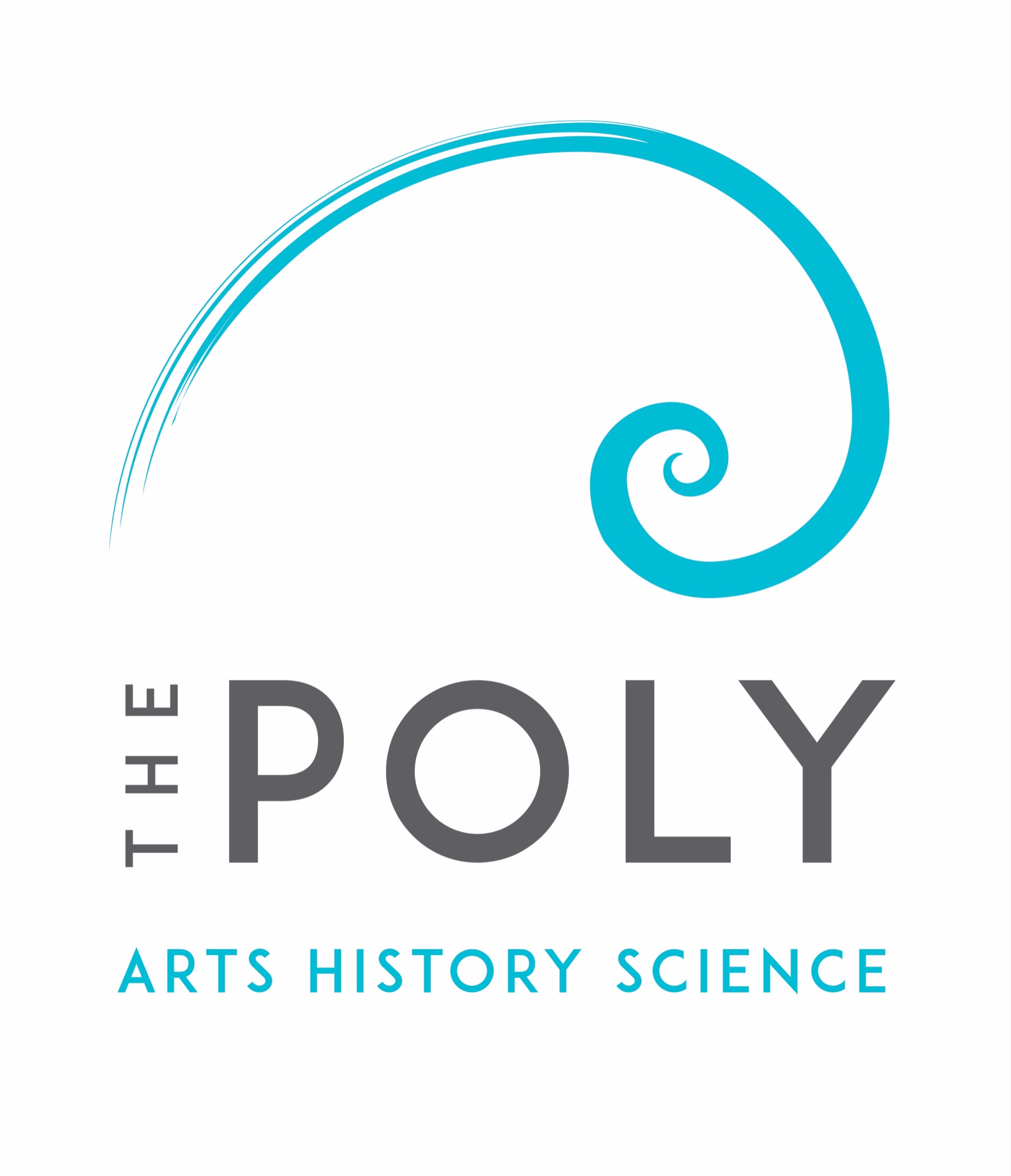 The Poly Members’ Summer Exhibition 2021
17 August - 4 September 2021 
Entry FormThe Poly Members’ Summer Exhibition is a long-running, annual art show that welcomes applications for 2D and 3D (space permitting) works in all media and all artistic disciplines. All Poly members are entitled to show work in the Summer Exhibition and it is open exclusively to them. Your membership must be current at the time of the exhibition. New members are welcome to join in order to take part. There is no theme, but ideally work will not have been shown at The Poly before. Please complete the form below and return it, along with your images, to 
guild@thepoly.org by Saturday 7th August.Terms and conditions are below the questions; by submitting your form you’re confirming that you’re happy with these.We will do our best to include as much work as possible per artist, but space is allocated fairly based on demand. Therefore please list your works in order of your preference (1, 2, 3, etc). 
We guarantee to show at least one work per artist and will show as many as we can. Please contact Jane Birbeck, Guild & Galleries Manager, with any queries: 
guild@thepoly.org / 01326 319461Timeline: Deadline for submissions is 4pm Saturday 7th AugustCuration will take place w/c 9th AugustWe will let you know how many of your works we are able to show on Tuesday 10th August Your work must be delivered to The Poly during the drop-off window: Wednesday 11th – Saturday 14th August, between 10am and 5pm.  The exhibition will be hung in our Main Gallery on Sunday 15th and Monday 16th August.Open to the public from Tuesday 17th August, 10am-5pm Tuesday-Saturday. Private View 5pm - 7pm Tuesday 17th AugustThe exhibition will close on Saturday 4th September. After the exhibition, your work should be collected within five days.Your nameEmail address / phone numberCategory of your work (place an X next to the relevant categories): Painting - Print - Illustration - Graphics - Digital -Textiles - Photography - 3D - Other:Detail of your work/s. Please use the following format: Priority / title / media / year of completion / price or NFS / size in mm. Please follow this with a description of the work if you would like to include one, and any specific hanging or display requirements. Please include good quality images of your work. Please send as attachments or via WeTransfer.com to guild@thepoly.org.Brief biographyPlease share some information about your practice and your work. Include any social handles or contact details you would like displayed on the artwork labels. Terms & ConditionsEligibility:Submission is free and open exclusively to Poly members. Memberships must be current for the duration of the exhibition. Work must be original, and ideally should not have been shown at The Poly before (exceptions may be made due to the disruption of the last year)Please visit www.thepoly.org/join for more information about membership. New members are welcome to join in order to take part. Display requirements / hanging details:2D work must be ready to hang, strung and D-ringed. We use a Cobra hanging rail system in our galleries - heavy work hangs best if it is strung near the top of the frame.For 3D work, a method of display must be specified. If any work is particularly large or has any special display requirements, this should be outlined in your submission. Please note that space restrictions alongside (potential) social distancing requirements may make it difficult for us to accept very large 3D work. Use of Work:When selecting work, please remember that the exhibition is open to the public and artwork should be family friendly. The Poly retains the right not to include any works that are unsuitable for this exhibition. The Poly may photograph and use images for promotional purposes.Loss & Damage:The Poly cannot be held responsible for any loss or damage to artwork.Sales:If the work is for sale, its price must be set by the artist and indicated on the submission form.The Poly takes 20% commission + VAT on any work sold, which makes a vital contribution to the the future of The Poly. Sold work cannot be removed until the end of the show, unless otherwise agreed by the artist and galleries manager. Invigilation:We very much welcome artists helping with the invigilation of the exhibition. A timetable will be arranged and circulated for voluntary sign-up closer to the event.Your data given in this form will be held securely and only for the purposes of this exhibition. 
Once the exhibition has finished, your data as supplied in this form will not be held on file or used for any other purpose. You can read The Poly's privacy policy here: http://thepoly.org/contact/privacy-policy.Example: 1 / Mizzle in Falmouth / charcoal drawing / 2021 / £250 / 400mm x 600mmShould be hung away from direct sunlight. 